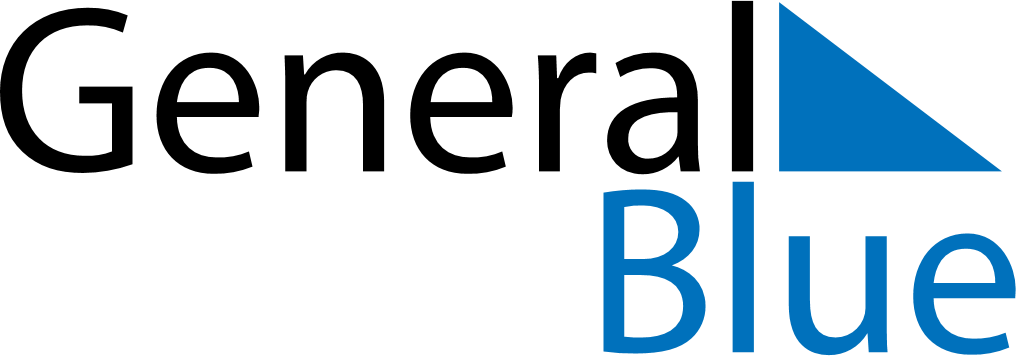 October 2024October 2024October 2024October 2024October 2024October 2024Mosesgegh, Tavush, ArmeniaMosesgegh, Tavush, ArmeniaMosesgegh, Tavush, ArmeniaMosesgegh, Tavush, ArmeniaMosesgegh, Tavush, ArmeniaMosesgegh, Tavush, ArmeniaSunday Monday Tuesday Wednesday Thursday Friday Saturday 1 2 3 4 5 Sunrise: 6:54 AM Sunset: 6:40 PM Daylight: 11 hours and 45 minutes. Sunrise: 6:55 AM Sunset: 6:39 PM Daylight: 11 hours and 43 minutes. Sunrise: 6:56 AM Sunset: 6:37 PM Daylight: 11 hours and 40 minutes. Sunrise: 6:57 AM Sunset: 6:35 PM Daylight: 11 hours and 37 minutes. Sunrise: 6:58 AM Sunset: 6:34 PM Daylight: 11 hours and 35 minutes. 6 7 8 9 10 11 12 Sunrise: 6:59 AM Sunset: 6:32 PM Daylight: 11 hours and 32 minutes. Sunrise: 7:00 AM Sunset: 6:30 PM Daylight: 11 hours and 29 minutes. Sunrise: 7:02 AM Sunset: 6:29 PM Daylight: 11 hours and 27 minutes. Sunrise: 7:03 AM Sunset: 6:27 PM Daylight: 11 hours and 24 minutes. Sunrise: 7:04 AM Sunset: 6:25 PM Daylight: 11 hours and 21 minutes. Sunrise: 7:05 AM Sunset: 6:24 PM Daylight: 11 hours and 19 minutes. Sunrise: 7:06 AM Sunset: 6:22 PM Daylight: 11 hours and 16 minutes. 13 14 15 16 17 18 19 Sunrise: 7:07 AM Sunset: 6:21 PM Daylight: 11 hours and 13 minutes. Sunrise: 7:08 AM Sunset: 6:19 PM Daylight: 11 hours and 11 minutes. Sunrise: 7:09 AM Sunset: 6:18 PM Daylight: 11 hours and 8 minutes. Sunrise: 7:10 AM Sunset: 6:16 PM Daylight: 11 hours and 5 minutes. Sunrise: 7:11 AM Sunset: 6:15 PM Daylight: 11 hours and 3 minutes. Sunrise: 7:12 AM Sunset: 6:13 PM Daylight: 11 hours and 0 minutes. Sunrise: 7:13 AM Sunset: 6:12 PM Daylight: 10 hours and 58 minutes. 20 21 22 23 24 25 26 Sunrise: 7:15 AM Sunset: 6:10 PM Daylight: 10 hours and 55 minutes. Sunrise: 7:16 AM Sunset: 6:09 PM Daylight: 10 hours and 53 minutes. Sunrise: 7:17 AM Sunset: 6:07 PM Daylight: 10 hours and 50 minutes. Sunrise: 7:18 AM Sunset: 6:06 PM Daylight: 10 hours and 47 minutes. Sunrise: 7:19 AM Sunset: 6:04 PM Daylight: 10 hours and 45 minutes. Sunrise: 7:20 AM Sunset: 6:03 PM Daylight: 10 hours and 42 minutes. Sunrise: 7:21 AM Sunset: 6:02 PM Daylight: 10 hours and 40 minutes. 27 28 29 30 31 Sunrise: 7:22 AM Sunset: 6:00 PM Daylight: 10 hours and 37 minutes. Sunrise: 7:24 AM Sunset: 5:59 PM Daylight: 10 hours and 35 minutes. Sunrise: 7:25 AM Sunset: 5:58 PM Daylight: 10 hours and 32 minutes. Sunrise: 7:26 AM Sunset: 5:56 PM Daylight: 10 hours and 30 minutes. Sunrise: 7:27 AM Sunset: 5:55 PM Daylight: 10 hours and 28 minutes. 